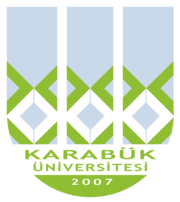 KBUZEMKarabük ÜniversitesiUzaktan Eğitim Uygulama ve Araştırma MerkeziKonu BaşlıklarıAnlatım BozukluklarıAnlam Bakımından Anlatım BozukluklarıGereksiz Sözcük KullanımıSözcüklerin Birbirleriyle Karıştırılması (Anlamı Karıştırılan Sözcükler) ve Yanlış Anlamd Kullanılan KelimelerYerinde Kullanılmayan Sözcük veya ÖğelerAnlamca Çelişen Sözcüklerin KullanılmasıDeyim ve Atasözlerinin Yanlış KullanımıYardımcı Eylemlerin Gereksiz ve Yanlış KullanımıMantık HatalarıZamir Eksikliğinden Kaynaklanan Anlatım BozukluklarıTemel KavramlarBu bölümde; anlatım bozuklukları içerisinden anlam bakımından anlatım bozuklukları konusuna değinilecektir.Anlatım BozukluğuAnlatım bozukluğu duygu ve düşüncelerin sözlü ve yazılı olarak bazı nedenlerden dolayı açık ve doğru şekilde anlatılamamasıdır. Anlatım bozukluğu cümle ve cümleyi oluşturan sözcük gruplarıyla ilişkilidir. Her cümle belli bir düşünceyi, duyguyu ifade etmek için kurulur. Bu cümlelerin, ifade edeceği anlamı açık ve anlaşılır bir biçimde anlatması gerekir. Bu özelliği göstermeyen cümleler anlatım bakımından bozuktur.Anlatım bozukluklarını iki ana başlığa ayırabiliriz:1. Anlam Bakımından Anlatım Bozuklukları (Bağdaşıklık)2. Yapı Bakımından Anlatım Bozuklukları   (Bağlaşıklık)Anlam Bakımından Anlatım BozukluklarıGereksiz Sözcük KullanımıBir sözcük cümleden çıkarıldığında cümlenin anlamında bir daralma, bir değişme olmuyorsa o sözcük gereksiz kullanılmış demektir. Örnek CümlelerBu olaya verilen tepkiler kişiden kişiye göre değişir.Tatile ailesiyle birlikte gitti.Acemi olan şoförle yolculuk yapar mı?Adam, kapının önünde duran kadının kulağına alçak sesle bir şeyler fısıldıyordu.En yakın arkadaşıyla aşağı yukarı iki üç yıldan beri görüşmüyor.Yaşadığımız bu kötü olaylardan bir an önce kurtulmayı umut ediyorum.Sizlere sıfatları bir kere daha tekrarlayacağım.Bu konuda temel ilke olarak saydığımız bu özelliklere dikkat etmeliyiz.Burada yaşadığım anlarımı unutamıyorum.Sözcüklerin Birbirleriyle Karıştırılması (Anlamı Karıştırılan Sözcükler) ve Yanlış Anlamda Kullanılan KelimelerBirbirlerine yazılış ve okunuş bakımından çok benzeyen veya aralarında ilgi ya da yakınlık bulunan; fakat anlamları farklı olan bazı sözcüklerin cümlede birbiri yerine kullanılması anlatım bozukluğuna neden olmaktadır. Bu tür anlatım bozuklukları, sözcüklerin anlam farklılıklarının tam olarak bilinmemesinden kaynaklanmaktadır.Örnek CümlelerMuhalefet partileri, enflasyonun üç haneli rakamlara yükseldiğini savundu.
Muhalefet partileri, enflasyonun üç haneli rakamlara yükseldiğini öne sürdü.
Uyarı: “Savunma” bir saldırıya ya da düşünceye karşı olan davranıştır. Ortada böyle bir durum yoksa “savunma” yerine “öne sürme” ya da “iddia etme” kullanılır.Bu tür bilimsel çalışmalar, dilimizin zenginleşmesine neden olacak.
Bu tür bilimsel çalışmalar, dilimizin zenginleşmesine katkıda bulunacak.
Uyarı: “Sağlamak” ya da “katkıda bulunmak” elde edilmesi istenen olumlu bir sonuca ulaşmaktır. İstenmeyen sonuçlar ortaya çıktığında “neden olmak” kullanılır.Odayı ağır bir yemek kokusu kapsamıştı. (kaplamıştı)Çok üzgün olmasına karşılık, bunu belli etmemeye çalışıyordu. (karşın)Bu iki elbise arasında desen bakımından hiçbir ayrıcalık yoktur. (ayrım)Bu önemli haber bütün televizyon kanallarında yayımlandı. (yayınlandı)Babasına soru sorarken oldukça çekimser davranıyor. (çekingen)Öğrencilerin sınavda başarılı olması, derslerle ilgilenmelerine bağımlıdır. (bağlıdır)Bu sene Atatürk Lisesinde öğretim görüyor.Yapılan araştırmalar, sigaranın özellikle çocuklara oldukça zarar sağladığını ortaya çıkarmıştır.Bu olay, onun başkanlığa kadar yükselmesine neden oldu.Bu takım, son zamanlarda birçok başarısızlık kazanıyor.İş başvurusu için dört resim istediler.Sana anlattıklarımı değiştirip çarptırma sakın.Onun bu hastalığa yakalanma şansı çok düşük.Yerinde Kullanılmayan Sözcük veya ÖğelerBir cümlede sözcük veya öğelerin uygun yerde kullanılmaması anlatımı bozar.Örnek CümlelerOkulu bitirince doktor olarak doğduğu kasabada çalışmaya başladı.
Okulu bitirince doğduğu kasabada doktor olarak çalışmaya başladı.

Yeni eve gelmiştim ki dışarıda bir kızıl kıyamet koptu.
Eve yeni gelmiştim ki dışarıda bir kızıl kıyamet koptu.

Meclis 298 oya karşılık 152 oyla erken seçim kararı aldı.
Meclis 152 oya karşılık 298 oyla erken seçim kararı aldı.Eğitim, en etkili televizyonla verilir.
En etkili eğitim, televizyonla verilir.

Otobüs yoğun sis yüzünden karşıdan gelmekte olan kamyonla çarpıştı.
Otobüs karşıdan gelmekte olan kamyonla yoğun sis yüzünden çarpıştı.

Haber programları tekrar tekrar vurulan sivilleri gösteriyor.
Haber programları vurulan sivilleri tekrar tekrar gösteriyor.Anlamca Çelişen Sözcüklerin KullanılmasıCümlede anlamca çelişen sözcüklerin bir arada kullanılması anlatımı bozar. Genellikle bu tür anlatım bozuklukları ihtimal-kesinlik çelişkisinden doğar.Örnek CümlelerBelki onun da gelmemesinin bir nedeni vardır mutlaka.Beni kesinlikle gördüğünü sanıyorum.Bu iş tam olarak bitti sayılır.Bu konuda anlatılanlar hiç kuşkusuz doğru olmalıdır.Bundan tam on yedi yıl kadar önce de böyle bir olay yaşamışlar.Deyim ve Atasözlerinin Yanlış KullanımıDeyimler ve atasözleri kalıplaşmış ifadelerdir. Bunlara sözcük eklenmez veya bunlardan sözcük çıkarılmaz. Kullanılan deyim ve atasözünün cümleye uygun olması gerekir. Aksi takdirde anlatım bozukluğu meydana gelir.Ör: Çocuk korkudan etekleri zil çalar gibi koşuyordu.Cümlesinde “etekleri zil çalmak” deyimi kullanılan bağlama uymamaktadır.Ör: Annesinin aldığı hediyeyi görünce paçaları tutuştu.Cümlesinde “paçaları tutuşmak” deyimi cümlenin anlamına uymamaktadır ve bu yüzden anlatımda bozukluğa yol açmıştır. Örnek CümlelerŞimdi anlatacaklarıma dikkatlice kulak kabartın.Kadıncağız öyle kötü bir adamla karşılaşmış ki dostlar başına.Bugüne kadar yaptığım bütün iyiliklere göz yumdu.Kardeşimin sevinçten etekleri tutuşmuştu.Ona yardım etmek istiyorsan elinden geleni ardına koyma.Yardımcı Eylemlerin Gereksiz ve Yanlış Kullanımı “Etmek, olmak, eylemek, kılmak” gibi yardımcı eylemlerin görevi; kendisinden önce gelen isim soylu sözcüğü yüklemleştirmek, ona iş, oluş, hareket ve kılış anlamları katmaktır. İsim soylu sözcük, bir ekle aynı anlamı verecekse; yardımcı eylemin kullanımı gereksizdir.
Sanırım ondan kuşku ettiğimizi anladı.
Sanırım ondan kuşkulandığımızı anladı.

Bizi arayacağını umut etmiştim.
Bizi arayacağını ummuştum.

Hükümet, çözülecek olan sorunları bir bir ele aldı.
Hükümet, çözülecek sorunları bir bir ele aldı.

hasta olmak – hastalanmak
hesap etmek – hesaplamak
yaşlı olmak – yaşlanmakMantık HatalarıBir cümlede, iletilmek istenen anlamın eksiksiz olabilmesi için düşünce ve mantık son derece önemlidir. İyi bir anlatımda sağlam bir düşünme ve mantık yürütme temel koşuldur. Mantıksal hataları ve tutarsızlıkları içeren cümleler, dil bilgisi kurallarına uygun olsalar bile anlamı ve yargıyı eksiksiz iletmezler. Bu tür yanlışlar genellikle dikkatsizlik sonucu ortaya çıkar.Önümüzdeki haftanın önemli programlarından bazılarını sizlere hatırlatmaya çalıştık.
Önümüzdeki haftanın önemli programlarından bazılarını sizlere tanıtmaya çalıştık.

Önlem alınmazsa bu hastalık ölüme, hatta kısmi felce neden olabilir.
Önlem alınmazsa bu hastalık kısmi felce, hatta ölüme neden olabilir.

Son turda atlet, arkasındaki yarışçıyı bir hamlede geçti.
Son turda atlet, önündeki yarışçıyı bir hamlede geçti.Örnek CümlelerHer Salı, kardeşimin yanına gider; orada on gün kalırdım.Seninle sık sık hatta arada bir görüşmek isterim.Hükümet, 280’e karşı 210 oyla güvenoyu aldı.Okula gitmiyor, hatta hiç ders çalışmıyordu.Dişteki iltihaplanmalar tedavi edilmezse ölüme hatta romatizmaya  yol açabilir.Zamir Eksikliğinden Kaynaklanan Anlatım BozukluklarıBazı cümlelerde iyelik zamiri kullanılmadığında bir anlam kargaşası ortaya çıkar. Eğer cümlenin başına hem senin hem de onun zamirleri getirilebiliyorsa o cümlede anlatım bozukluğu vardır. Bu belirsizliği gidermek için cümlenin uygun yerine iyelik zamiri eklenmelidir.Ör: Gideceğini kimse önceden bilmediği için herkes çok şaşırdı. (Kimin gideceği?)Bana ne getireceğini bilmiyorum. (Kimin getireceği?)Ne yaptığını bana anlat. (Kimin ne yaptığı?)KaynakçaCeyhun Vedat Uygur, Yaşar Öztürk, Şerif Kutludağ, Şenel Çalışkan, Aliye Tokmakoğlu, Üniversiteler İçin Türk Dili Yazılı ve Sözlü Anlatım, Kriter Yayınları, İstanbul, 2008.Türk Dili ve Kompozisyon, Ekin Kitabevi, Ankara 2005.Murat Durmuş, Üniversiteler İçin Türk Dili El Kitabı, Grafiker Yayınları, Ankara 2009.Nurettin Demir-Emine Yılmaz, Türk Dili Yazılı ve Sözlü Anlatım, Nobel Yayın Dağıtım, Ankara 2009.